PDSA CYCLE DOCUMENTATION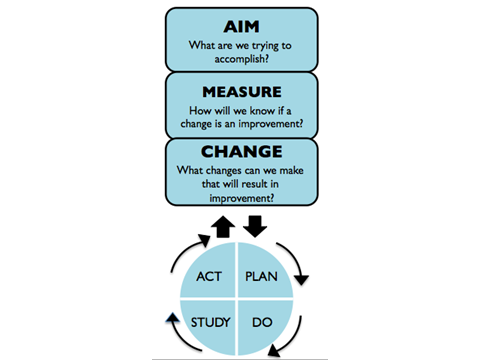 A PDSA is the action component of the Model for Improvement. It allows the team to create new knowledge by conducting small tests of change.Adapted from Institute for Healthcare ImprovementProject Title:Project Title:Date: Date: What question do we want to answer on this PDSA cycle?Is this cycle used to:□ Develop a change idea, or □ Test a change idea, or □Implement a change ideaPlanPlan to answer the question: ‘who will do what, when and where?’Plan for data collection:Prediction of PDSA cycle results:PlanPlan to answer the question: ‘who will do what, when and where?’Plan for data collection:Prediction of PDSA cycle results:DoCarry out the PDSA cycle, collect data and begin analysisDoCarry out the PDSA cycle, collect data and begin analysisStudyCompare data to predictions:Summarize what was learned:StudyCompare data to predictions:Summarize what was learned:ActDo we want to□ Adopt this change, or □ Adapt this change, or □ Abandon this change.Plan for the next cycle